Інструменти та платформи для організації дистанційного навчанняНазваПризначення / ІнструкціяПосиланняПримітка(ціна, предмет)Примітка(ціна, предмет)Організація дистанційного та змішаного навчанняОрганізація дистанційного та змішаного навчанняОрганізація дистанційного та змішаного навчанняОрганізація дистанційного та змішаного навчанняОрганізація дистанційного та змішаного навчанняПлатформиПлатформиПлатформиПлатформиПлатформиZoom Інструментарій платформи: дошка для записів, можливість трансляції презентаційного матеріалу та завдань, чат, можна змінювати свій фон та записати урок на відео. Також вчитель може самостійно вимикати звук учню.https://zoom.us/https://zoom.us/Безкоштовно, географія, біологія, хіміяMicrosoft Teams Інструментарій платформи: трансляція будь-яких навчальних матеріалів, дошка для записів, функція “підняти руку”, чат. А також тут є можливість протягом уроку записувати мініконспект, який можна буде передивитися наприкінці уроку. На платформі також можна створити групу класу, через яку можна підтримувати зв’язок з учнями та поширювати домашні завдання.https://www.microsoft.com/uk-ua/microsoft-365/microsoft-teams/freehttps://www.microsoft.com/uk-ua/microsoft-365/microsoft-teams/freeБезкоштовно, географія, біологія, хіміяGoogle HangoutsІнструментарій платформи: трансляція матеріалів та чатhttps://hangouts.google.com/https://hangouts.google.com/Безкоштовно, географія, біологія, хіміяGoogl Classroom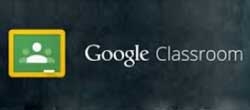 Зручна безкоштовна платформа Google для створення віртуальних класів, розробки та коригування практичних завдань і тестів, самостійних та контрольних робіт й активного обміну завданнями з учителем.  Інтерфейс доступний українською мовою. У сервісі можливо коментувати роботи школярів та виставляти оцінки, публікувати оголошення, архівувати проведені курси, ділитися файлами з інших додатків, мати доступ до матеріалів без Інтернет-підключення. Учитель може спостерігати за процесом виконання завдань у режимі реального часу. Платформа охоплює декілька сервісів, зокрема: Google Drive – хмарне сховище даних до 15 Гб вільного простору, дозволяє створювати, зберігати і обмінюватися текстовими файлами. Google Docs – дає можливість створювати, оформлювати і редагувати документи з додаванням посилань, зображень, малюнків і таблиць. Google Sheets – електронні таблиці. Google Slides – дозволяє створювати, редагувати та проводити презентації онлайн. Google Calendar – для створення розкладу. Сервіс «Classroom» зручний тим, що реєструватись окремо не потрібно, достатньо створити Google акаунт та електронну скриньку Gmail.  Детальніше: https://buki.com.ua/news/7-servisiv-dlya-stvorennya-navchalnykh-testiv-ta-zavdan-onlayn/https://classroom.google.com/hhttps://classroom.google.com/hБезкоштовно, географія, біологія, хіміяКласна оцінка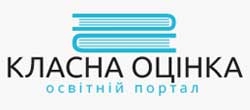 Електронне навчальне середовище (створення сайту, дистанційне навчання, щоденники, табелі, розклад, звіти).https://klasnaocinka.com.ua/https://klasnaocinka.com.ua/Безкоштовно, географія, біологія, хіміяСтворення відео контенту для урокуСтворення відео контенту для урокуСтворення відео контенту для урокуСтворення відео контенту для урокуСтворення відео контенту для урокуblendspase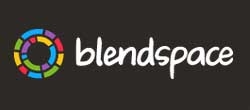 Створення онлайн-уроків з текстом, зображенням, відео, тестами (стара назва - Edcanvas)https://www.blendspace.com/lessonsБезкоштовно, географія, біологія, хіміяБезкоштовно, географія, біологія, хіміяІнструменти для дистанційного та змішаного навчанняІнструменти для дистанційного та змішаного навчанняІнструменти для дистанційного та змішаного навчанняІнструменти для дистанційного та змішаного навчанняІнструменти для дистанційного та змішаного навчанняОнлайн-тестуванняОнлайн-тестуванняОнлайн-тестуванняОнлайн-тестуванняОнлайн-тестуванняМайстер-ТестБезкоштовний освітній сервіс, орієнтований на створення тестів та проведення онлайн тестування з навчальною метою. Чудово підходить для організації тематичного та контрольного оцінювання знань. Інтерфейс ресурсу представлений українською, англійською, російською мовами.  Процес реєстрації надзвичайно простий – вписуєте ім’я, прізвище, електронну пошту та пароль, далі підтверджуєте реєстрацію, вказуєте роль (викладач чи студент) – і можете розпочинати створення першого тесту.  Натискаєте на «Створити перший тест зараз» або у розділі «Мої тести» на «Створити новий тест». У новому вікні вгорі записуємо текст запитання та за потреби додаткову роз’яснювальну інформацію. Далі обираємо тип запитання, а саме: одна правильна відповідь, кілька відповідей, слово, номер чи співвідношення.  Кількість рядків з варіантами відповідей можна збільшувати, натиснувши на «Додати відповідь». «Вага питання» означає кількість балів за одне запитання. У віконечках навпроти варіантів за бажанням позначаємо галочкою правильну відповідь. В кінці натискаємо «Готово» та переходимо до наступного запитання. Детальніше: https://buki.com.ua/news/7-servisiv-dlya-stvorennya-navchalnykh-testiv-ta-zavdan-onlayn/https://master-test.net/ukБезкоштовно, географія, біологія, хіміяБезкоштовно, географія, біологія, хіміяONLINE TEST PADБезкоштовний багатофункціональний сервіс для проведення навчання і тестування онлайн. Зручний сайт для створення різноманітних навчальних матеріалів та типів завдань, структурування їх за папками. До того ж на сайті у загальному доступі розташована величезна кількість завдань з основних шкільних предметів. Інтерфейс представлений кількома мовами, серед яких – українська.  Містить вбудований конструктор тестів з багатьма налаштуваннями типів питань та результатів, статистичних звітів та стилізації завдань. Формат тестових запитань включає 17 варіантів: одна чи декілька правильних відповідей, відповідь у довільній формі, встановлення послідовності та відповідності, заповнення пропусків, слайдер, службовий текст, завантаження файлу, послідовне виключення, інтерактивний диктант.  Платформа містить детальні вказівки, як зробити онлайн опитування за допомогою «Конструктора опитувань». У розділі «Діалогові тренажери» можна створювати розмовні ситуації з віртуальними співбесідниками різного ступеня складності, розгалуженості та тематики. Від вибору перших реплік залежить подальше конструювання мовленнєвої ситуації. https://onlinetestpad.com/uaБезкоштовно, географія, біологія, хіміяБезкоштовно, географія, біологія, хіміяІнтерактивні дошкиІнтерактивні дошкиІнтерактивні дошкиІнтерактивні дошкиІнтерактивні дошкиpadlet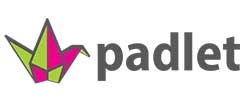 Дошка зі стікерами. Інструментарій платформи: платформа створена для поширення завдань. Тут ви можете створити сторінку, на яку будуть завантажуватися всі завдання для самостійного опрацювання для одного або одразу всіх класів, яким ви викладаєте. До завдань можна написати інструкцію, додати посилання, фото, відео, будь-який інший файл, малюнок, знімок екрану, голосове повідомлення або навіть геолокацію.  https://padlet.com/Безкоштовно, географія, біологія, хіміяБезкоштовно, географія, біологія, хіміяОсвітній ігровий контентОсвітній ігровий контентОсвітній ігровий контентОсвітній ігровий контентОсвітній ігровий контентВізуалізація (AR, VR, тощо)Візуалізація (AR, VR, тощо)Візуалізація (AR, VR, тощо)Візуалізація (AR, VR, тощо)Візуалізація (AR, VR, тощо)Онлайн-конструктори завданьОнлайн-конструктори завданьОнлайн-конструктори завданьОнлайн-конструктори завданьОнлайн-конструктори завданьLearningApps.org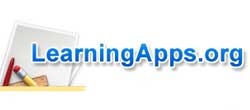 Створення інтерактивних вправ, тестів, ігор, кросвордів. Використання бази готових вправ за предметами та класомhttps://learningapps.org/index.php?category=6&subcategory=802&s=Географія, біологія, хімія та інші.Географія, біологія, хімія та інші.StuduStak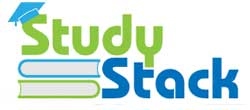 Створення інтерактивних вправ, тестів, ігор, кросвордівhttps://www.studystack.com/ГеографіяГеографіяМиттєвий зворотний зв'язок Миттєвий зворотний зв'язок Миттєвий зворотний зв'язок Миттєвий зворотний зв'язок Миттєвий зворотний зв'язок 